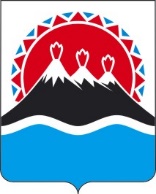 П О С Т А Н О В Л Е Н И ЕГУБЕРНАТОРА КАМЧАТСКОГО КРАЯПОСТАНОВЛЯЮ:1. Изложить таблицу приложения 1 и таблицу 2 приложения 2
к постановлению Губернатора Камчатского края от 14.08.2023 № 35
«Об утверждении детализированных перечней мероприятий, реализуемых в
рамках одобренных президиумом (штабом) Правительственной комиссии по
региональному развитию в Российской Федерации мероприятий, источником финансового обеспечения расходов на реализацию которых являются
бюджетные кредиты за счет временно свободных средств единого счета
федерального бюджета, предоставляемые Федеральным казначейством
бюджетам субъектов Российской Федерации (специальные казначейские
кредиты)» согласно приложению к настоящему постановлению. 2. Настоящее постановление вступает в силу после дня его официального опубликования. «Приложение 1 к постановлению                                                                                                                                                       Губернатора Камчатского края                                                                                                                                    от 14.08.2023 № 35 Детализированный перечень мероприятий, реализуемых в рамках одобренного президиумом (штабом) Правительственной комиссии по региональному          развитию в Российской Федерации мероприятия по направлению, указанному в подпункте «в» пункта 3 Правил предоставления Федеральным казначейством бюджетам субъектов Российской Федерации бюджетных кредитов за счет временно свободных средств единого счета федерального бюджета, утвержденных постановлением              Правительства Российской Федерации от 31.03.2023 № 525».«Приложение 2 к постановлению                                                                                                                                                       Губернатора Камчатского края                                                                                                                                    от 14.08.2023 № 35 Детализированный перечень мероприятий, реализуемых в рамках одобренного президиумом (штабом) Правительственной комиссии по региональному          развитию в Российской Федерации мероприятия по направлению, указанному в подпункте «г» пункта 3 Правил предоставления Федеральным казначейством бюджетам субъектов Российской Федерации бюджетных кредитов за счет временно свободных средств единого счета федерального бюджета, утвержденных постановлением              Правительства Российской Федерации от 31.03.2023 № 525».[Дата регистрации] № [Номер документа]г. Петропавловск-КамчатскийО внесении изменений в приложение 1 к постановлению Губернатора Камчатского края от 14.08.2023 № 35 «Об утверждении детализированных перечней мероприятий, реализуемых в рамках одобренных
президиумом (штабом) Правительственной комиссии по региональному развитию в Российской Федерации мероприятий, источником
финансового обеспечения расходов на реализацию которых являются бюджетные кредиты за счет временно свободных средств единого счета федерального бюджета, предоставляемые Федеральным казначейством бюджетам субъектов Российской Федерации (специальные казначейские кредиты)»[горизонтальный штамп подписи 1]В.В. СолодовПриложение к постановлениюПриложение к постановлениюПриложение к постановлениюПриложение к постановлениюГубернатора Камчатского краяГубернатора Камчатского краяГубернатора Камчатского краяГубернатора Камчатского краяот[REGDATESTAMP]№[REGNUMSTAMP]№ п/пНаименование муниципального образованияНаименование мероприятия/наименование объекта инфраструктурыАдрес объекта инфраструктур/проектная мощность объектаВид инфраструктурыВиды работСроки реализацииСроки реализацииИсточники финансирования, млн рублейИсточники финансирования, млн рублейИсточники финансирования, млн рублейПлан освоения средств специального казначейского кредитаПлан освоения средств специального казначейского кредита№ п/пНаименование муниципального образованияНаименование мероприятия/наименование объекта инфраструктурыАдрес объекта инфраструктур/проектная мощность объектаВид инфраструктурыВиды работСроки реализацииСроки реализацииВсегов том числев том числев том числе:в том числе:№ п/пНаименование муниципального образованияНаименование мероприятия/наименование объекта инфраструктурыАдрес объекта инфраструктур/проектная мощность объектаВид инфраструктурыВиды работдата началадата завершенияВсегоСпециальный казначейский кредитКраевой бюджет2023 год2024 год123456789101112131.город Петропавловск-КамчатскийСохранение объекта культурного наследия регионального значения «Дом № 13 по ул. Красинцев в г. Петропавловске-камчатском»Камчатский край, г. Петропавловск-Камчатский, ул. Красинцев, 13, площадь здания 546,9 кв. метров, 2 этажаОбъект культурного наследия регионального значенияреконструкция20232024115,48115,48032,4683,022.город Петропавловск-КамчатскийСтроительство автомобильной дороги от пос. Заозерный до Халактырского пляжаКамчатский край, г. Петропавловск-Камчатский, от автомобильной дороги общего пользования регионального или межмуниципального значения «Подъезд к совхозу Петропавловский» до Халактырского пляжа, автомобильная дорога категории магистральная улица, протяженностью 4,5 км, с шириной проезжей части 7 метров Автомобильная дорога общего пользованиястроительство20232024971,12971,120485,56485,563.город Петропавловск-КамчатскийСтроительство канализационных очистных сооружений объекта «Строительство Камчатской краевой больницы»Камчатский край, Елизовский м.р-н., Пионерское с.п., п. Крутобереговый, ул. Окружная, з/у 4, производительная мощность очистных сооружений 750 м3/сутСооружение очистки воды для хозяйственно-бытовых целейстроительство20232024810,37396,23414,14250,23146,004.ИТОГОИТОГОИТОГОИТОГОИТОГОИТОГОИТОГО1 896,971 482,83414,14768,25714,58№ п/пНаименование мероприятияКоличество маршрутовКоличество автобусов по классам, ед.Количество автобусов по классам, ед.Количество автобусов по классам, ед.ВсегоИсточники финансированияИсточники финансированияИсточники финансированияСрок поставки транспортных средств до№ п/пНаименование мероприятияКоличество маршрутовБольшой СреднийМалыйВсегоСпециальный казначейский кредитСредств консолидированного бюджетаВнебюджетные источникиСрок поставки транспортных средств до№ п/пНаименование мероприятияКоличество маршрутовБольшой СреднийМалыймлн рублеймлн рублеймлн рублеймлн рублейСрок поставки транспортных средств до12345678910111.Приобретение подвижного состава пассажирского транспорта общего пользования для Камчатского края в пределах лимитов1020 16,40016,4000  031.03.20242.Приобретение подвижного состава пассажирского транспорта общего пользования для Петропавловск-Камчатского городского округа в рамках лимитов 61000147,500147,5000031.03.20243.Приобретение подвижного состава пассажирскоготранспорта общего пользования для Елизовскогомуниципального района220027,11027,1100031.03.20244.ИТОГО81220191,010191,01000-